MADONAS NOVADA PAŠVALDĪBAS IECIRKŅI  2021.GADA PAŠVALDĪBU VĒLĒŠANĀMKUSAS PAMATSKOLASkolas iela 3, Kusa, Aronas pag., Madonas nov. 		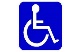 Nr. 658							BARKAVAS KULTŪRAS NAMSBrīvības iela 7, Barkava, Barkavas pag., Madonas nov. Nr. 659SAULESKALNA TAUTAS NAMSAronas iela 1, Sauleskalns, Bērzaunes pag., Madonas nov. Nr. 660CESVAINES KULTŪRAS NAMSPils iela 8, Cesvaine, Cesvaines nov. Nr. 655DEGUMNIEKU TAUTAS NAMSSkolas iela 4, Degumnieki, Ošupes pag., Madonas nov. Nr. 672DZELZAVAS KULTŪRAS NAMS"Kultūras nams", Dzelzava, Dzelzavas pag., Madonas nov. Nr. 661ĒRGĻU SAIETA NAMSRīgas iela 5, Ērgļi, Ērgļu pag., Ērgļu nov. Nr. 662ĢIMENES ATBALSTA CENTRA "ZĪĻUKS" ZĀLE "JAUNOZOLIŅI""Jaunozoliņi", Sidrabiņi, Sausnējas pag., Ērgļu nov.Nr. 675JĀŅUKALNA TAUTAS NAMS"Jāņukalna Tautas Nams", Jāņukalns, Kalsnavas pag., Madonas nov.Nr. 954JUMURDAS PAGASTA PĀRVALDEEzera iela 2, Jumurda, Jumurdas pag., Ērgļu nov. Nr. 664KALSNAVAS KULTŪRAS NAMSVesetas iela 8, Jaunkalsnava, Kalsnavas pag., Madonas nov. Nr. 665KRAUKĻU SKOLA"Kraukļu Skola", Cesvaines pag., Cesvaines nov. Nr. 953ĻAUDONAS KULTŪRAS NAMSDzirnavu iela 7, Ļaudona, Ļaudonas pag., Madonas nov. Nr. 668LAZDONAS PAGASTA PĀRVALDEMeža iela 2, Lazdona, Lazdonas pag., Madonas nov. Nr. 666LIEZĒRES PAMATSKOLAJaunatnes iela 6,  Ozoli, Liezēres pag., Madonas nov. Nr. 667LUBĀNAS PILSĒTAS KLUBSTilta iela 14, Lubāna, Lubānas nov. Nr. 656SPORTA HALLEGaujas iela 13, Madona, Madonas novads Nr. 653MADONAS KULTŪRAS NAMSRaiņa iela 12, Madona, Madonas nov. Nr. 654MĀRCIENAS PAGASTA PĀRVALDEJaunā iela 1, Mārciena, Mārcienas pag., Madonas nov.Nr. 669MĒTRIENAS TAUTAS NAMSTautas iela 1, Mētriena, Mētrienas pag., Madonas nov. Nr. 670PRAULIENAS PAMATSKOLA “Pilsdārzi”, Prauliena, Praulienas pag., Madonas nov. Nr. 673SAIKAVAS TAUTAS NAMS"Buzula", Praulienas pag., Madonas nov. Nr. 961SARKAŅU PAGASTA PĀRVALDE"Biksēre", Biksēre, Sarkaņu pag., Madonas nov. Nr. 674VESTIENAS PAGASTA PĀRVALDE"Pagastmāja", Vestiena, Vestienas pag., Madonas nov. Nr. 677